LiDAR Remote Sensing – Its Applications in Agriculture and Forestry* Pandiya Kumar D1) Sabthapathy M2) Janarth S3) Tamilmounika R4)1)  Senior Research Fellow, Tamil Nadu Agricultural University, Coimbatore – 03.2,3,4) Ph.D. Scholars, Tamil Nadu Agricultural University, Coimbatore – 03*Corresponding author: pandiydpk000@gmail.comABSTRACT	LiDAR (Light Detection And Ranging) is a popular advanced technology used since the 1960s. LiDAR was used in many fields like agriculture, automation, archaeology, forestry, astronomy, geology, green energy, mining, law enforcement and the quantification of various atmospheric components. The chapter aims to cover principles, components, accuracy assessment, applications in agriculture and forestry and advantages of using LiDAR.  Keywords----- LiDAR; Principles, components, Laser, accuracy, applications, agriculture, forestry.I) INTRODUCTION	Light Detection And Ranging (LiDAR) is a popular active remote sensing method which involves projecting laser light onto the target and detecting the light that is reflected to identify the variation in wavelength and arrival time of the reflected light. LiDAR is used to calculate distances and survey the earth's surface. LiDAR technology uses laser pulses which measure laser return timings and their wavelengths. LiDAR is a potential technology that offers detailed, three-dimensional spatial data about the land in high resolution. With the ability to use high-resolution digital surface and elevation models (DSMs and DEMs), LIDAR has quickly developed into a great tool for acquiring topographic data, giving Earth-science modellers the foundational datasets, they need for a wide range of applications [30]. The first LiDAR system was introduced in 1961 by Malcolm Stitch, for the Hughes Aircraft Company. LiDAR was initially used for tracking. In 1963, the term LiDAR was first used. It was a blend of the words "light" and "radar". NASA began laser-based remote sensing in the 1970s, focusing on airborne prototypes for subsequent LiDAR sensor deployment. Its ultimate focus was to measure the properties of ocean waters and the atmosphere.A LiDAR is an innovative system that enables fast and precise georeferencing of distance-from-sensor data. LiDAR can generate the Number of Returns, Return Number, Digital Elevation Models, Digital Surface Models, Canopy Height models, Light Intensity and Point Classification. LiDAR has proven useful in a variety of industries, including astronomy, atmosphere, automation, biology and conservation, forestry, green energy, image recognition, surveying, mining, transport including agriculture, where LiDAR robots in sowing seeds, detect weeds, and application of fertilizers automatically, allowing farmers to grow fruits, vegetables, and other crops profitably. LiDAR is a tool that can be used to investigate the forest canopy, and identify ground features that were previously impossible to identify and can be used to profile rain clouds, measure winds, investigate particles, and quantify numerous atmospheric components, all of which can be used to calculate surface pressure, greenhouse gas emissions, photosynthesis, fires, and humidity. LiDAR technology is also used in autonomous cars to identify and avoid obstacles which use laser beams to navigate the road [5].II) WORKING PRINCIPLE OF LiDARThe LiDAR is based on the principle - reflection of light. The basic concept behind LiDAR technology involves projecting a light beam on a surface and measuring how long it takes for the light to rebound/return to its origin. LiDAR uses the basic characteristics of laser light for accurate detection, which are as follows 1) Monochromatic – i.e., one colour (one wavelength), 2) Collimated – i.e., very small divergence over large distances, 3) Very intense – i.e., lots of energy in a small area, 4) Polarized – i.e., energy is aligned in one direction. The LiDAR source emits laser light onto the target and measures the light that is reflected to determine the variation in wavelength and time of arrival. It is used to determine the distance needed to create the target's digital representation based on these data [5,26]. LiDAR calculates the precise distance very quickly as the light moves at a rapid rate. The equation for calculating distance is given below,D = c (∆T /2)Where,D = the distance of the objectc = Speed of light∆T = Time required by the light to travelNumerous (1000 to 200000 beams/second) laser beams are fired onto the surface by the LiDAR system. The system's sensor calculates the amount of time it takes for the reflected light to arrive at the sensor. This continues until a detailed map of the surface has been created.III) COMPONENTS OF LiDAR SYSTEM	The LiDAR consists of major components such as an aircraft, Inertial Navigation System (INS), GNSS/GPS and LASER scanning system [9,27]. Even though these components must be quite tightly connected, which are explained as follows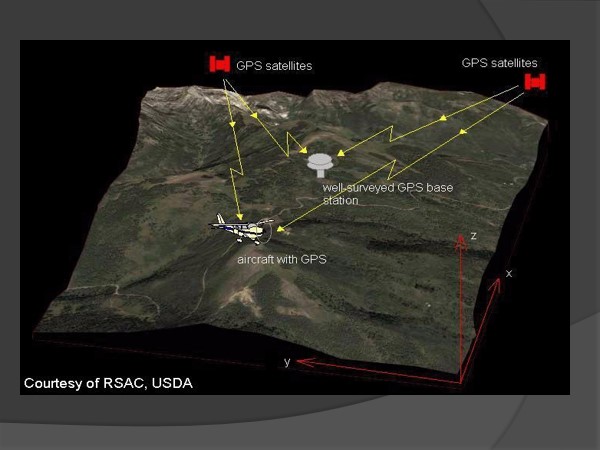 AircraftLiDAR data is acquired using both fixed-wing (aeroplanes) and rotor-wing (helicopter) aircraft. As much as mapping cameras, the laser scanner is precisely positioned on the underside of the aircraft. Although some systems can be transported and flown successfully in single-engine, light fixed-wing aircraft, twin-engine aircraft are more frequently used. A minimum two-person crew (pilot and operator) is typically needed. GNSS/GPSLiDAR data needs accurate real-time positions. The position solution is largely provided by the differential kinematic use of GPS technologies. Finding or setting up a GPS base station should be thoroughly inspected and co-initialized with the airborne GPS. At intervals of 0.5 seconds, the airborne GPS antenna's position (x, y, and z) is determined. 95 kilometres or less should separate the ground station from the project site. This will guarantee that the GPS satellite signals being recorded by the aeroplane and the ground station are identical. The data are retrieved and processed after each mission. Kinematic GPS post-processing software is used to process GPS data from both the aircraft and the ground station(s).Laser Scanner SystemThe laser scanner system is the most important component of LiDAR which consists of 1) laser source- LASER (Light Amplification by Stimulated Emission of Radiation) has a monochromatic and directional characteristic thus laser controls the way photons are released. LiDAR laser systems are capable of emitting tens of thousands of laser pulses each second, 2) the laser detector - The laser detector is co-mounted with the laser. It is used to recognize the laser light that is reflected off the target and returned to the aircraft. 3) scanning mechanism - electronics system, and real-time processing capability to measure the timing of pulses and returns. 4) Electrons timing- measurement of time is an important task in LiDAR for acquiring astonishing accuracy. The laser light pulses were projected at a rate of 4000 to 100000 per second. At the speed of light, each pulse may reflect up to five return pulses. 5) Computing power-LiDAR generates a large amount of data in a really quick period thus it is important to record and process LiDAR data. Think about how each LiDAR return is assigned a number, its range is computed, the look angle is established, and then the GPS and IMU data must be taken into account. In the end, geographic X, Y, and Z coordinates are created using the LiDAR range and look angle information.Inertial Navigation System (INS) Another important component of the LiDAR is the Inertial Navigation System (INS). The GPS tracks the precise location of the aeroplane in space, while the INS monitors the rotations of the aircraft in its three dimensions (pitch, roll, and yaw). Accelerometers are used by the INS to monitor variations in movement rates. They must use the GPS to update their position data every 0.5 seconds because the INS can easily lose track of its location.IV) ACCURACY OF LiDAR MEASUREMENTSLiDAR is a relatively new technology. As such, there is a healthy skepticism about its ability to provide x, y and z-elevation information as accurately as traditional in situ surveying and photogrammetry. Fortunately, there are accuracy assessment standards that can be used to provide an unbiased assessment of the accuracy of LiDAR-derived products.NSSDA Horizontal and Vertical Accuracy Assessment To determine the accuracy of a LiDAR-derived digital surface model (DSM) or bare-Earth digital terrain model (DTM), it is customary to identify in situ x, y, and z checkpoints throughout the study area using a higher accuracy technique, such as total station surveying or differential GPS. Each in situ checkpoint is then located in the LiDAR-derived DSM or DTM [25].The nearest LiDAR–derived information is then compared with the location and elevation information associated with each in situ checkpoint. This is performed at several checkpoints. The results are then used to compute the horizontal and vertical accuracy of the LiDAR-derived data expressed as the root mean squared error (RMSE). In 1998, the Federal Geographic Data Committee (FGDC) published the Geospatial Position Accuracy Standards Part 3: National Standard for Spatial Data Accuracy (NSSDA) [8]. This standard replaced both the United States National Map Accuracy Standards (NMAS) published by the Office of Management and Budget in 1947 and the American Society for Photogrammetry and Remote Sensing (ASPRS) ASPRS Accuracy Standards for Large Scale Maps published in 1990. The Geospatial Accuracy Standard for horizontal and vertical accuracy of spatial products put forth by the FGDC is based on the computation of RMSE where,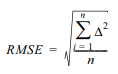 and Δ is the difference between an in-situ checkpoint measurement and remote sensing–derived measurement at the same location. The standard recommends that a minimum of 20 checkpoints be used, i.e., n > 20. The checkpoints should be of substantially higher accuracy than the remote sensing derived product under investigation [23]. Horizontal accuracy (i.e., circular standard error) assessment at the 95% confidence level is computed usingHorizontal = 2.4477×0.5 × (RMSEx + RMSEy)Vertical accuracy assessment at the 95% confidence level is computed using Vertical = 1.96× RMSEzEquations assume the error distribution for x, and z are normally distributed. FEMA built upon these criteria and provides detailed accuracy assessment procedures for its flood-hazard mapping partners [12,29].V) ADVANTAGES OF LiDAR REMOTE SENSINGData collection can be done promptly and accurately. The sample density is higher with surface data. For some applications, such as the identification of floodplains, the increased sample density improves the findings. Collect elevation data in a deep forest, where photogrammetry is hindered by the thick canopy cover and cannot disclose the true ground surface. When compared to conventional photogrammetric methods, LiDAR uses an active lighting sensor and can be collected at any time of day or night. Similar to how a side-looking radar has no geometric aberrations, so does LiDAR. Other data sources can be merged with LiDAR.VI) MAJOR APPLICATIONS OF LiDARAGRICULTUREIn agriculture, LiDAR is widely used for anything from crop mapping and classification to viability studies.Crop categorization: LiDAR technology has also made it considerably simpler to classify crops according to their traits and determine the ideal locations for planting them. A crop could do well in one part of the farm but poorly in another [32]. 3D modelling- LiDAR technology is critical in developing precise maps of natural resources as well as 3D representations of agricultural land. With this information, the farmer may determine the farm's precise topography, as well as its water catchment area and erosion flow [16].Determination of soil type- LiDAR technology can also be used to obtain information that specifies the precise type of soil that a particular plot of agricultural land contains. The farmer has to know this information to determine what crops can be grown on his or her property and how much fertilizers should be used. LiDAR is also used by soil scientists to manage soil, control erosion, and measure surface roughness.Precision Agriculture - LiDAR data is critical for precision farming. Planning a specific agricultural site to boost output through enhancing overall yields is known as precision agriculture [11,18].Land Use and land cover mapping- LiDAR data has the potential to precisely construct and map farmland to map it out. LiDAR data can be utilised for agricultural farm planning and management. The farmer can use this technology to determine the optimal time to sow a crop and whether a certain piece of land is suitable for it. Experts have been able to split the land for different uses by using the data to reveal the patterns of the land through the use of LiDAR technology. These could include things like irrigation, the amount of water necessary for irrigation, or how frequently a crop should be grown on certain farmland each year [19].Yield Forecasting- A farm's yields can be predicted using LiDAR data. Based on the returns earned of the yields at the end of the season, the data produced by this technology assist farmers in determining the suitability of a specific crop on a given plot of land [7,31].Crop damage and Crop analysis - The level of crop damage and the source of the damage can both be determined using LiDAR technology. Farmers may be able to develop techniques to stop the damage and hence boost yields as a result of this. LiDAR can also be used to do general crop analysis and assess a crop's compatibility with a given environment. This can be achieved by estimating crop quality and comparing it to ideal criteria [21].Water resource management - Using GIS software, watershed areas may be established and delineation can be streamlined using DEMs produced by LiDAR. By doing so, they can determine the watershed for a specific body of water and forecast the possibility of flooding. From that, flood modellers can identify places at risk of flooding before it occurs [3,21].FORESTRYLiDAR specializes in displaying the height and structure of trees in forests. A precise vertical profile can be obtained by knowing the height of the tree and the height of the ground. But terrestrial LiDAR produces accurate three-dimensional representations if users really want a 3D vegetation structure [6,28].Micro-Topography- LiDAR technology to determine the surface elevation values. In comparison to LiDAR, other conventional methods like photogrammetry are not as accurate. LiDAR gathers this information by precisely striking the item with laser pulses; it is unaffected by forest growth or canopy [1].Forest mapping, planning and management - For forest planning and management, LiDAR technology can be used to estimate the density of the forest canopy and determine the vertical structures of the canopy [4,17]. To accurately describe a location's terrain and determine if it is suitable to grow a forest there, LiDAR data is crucial. The information obtained using this technology will provide specifics about the topography, like the height of the land and the calibre of the soil, to assess its viability for having a forest [17].Forest fire management- LiDAR technology is being used by fire departments all across the world to manage forest fires track the patterns of forest fires, alert the fire service to the next potential forest fire and even allow them to take preventative action [1,14].Precision forestry - Precision forestry is the design of a particular forest site to maximise the site's productivity in terms of tree quality and overall production. To accomplish this, LiDAR data aids in prioritizing the area and delivers precise data about a certain spot [13,24].Pollution Modelling - The LiDAR system's short wavelength operates in the ultraviolet-visible spectrum or close to the infrared. To compare the object size to the wavelength, it can be used. Any carbon dioxide, sulphur, and methane pollution will be picked up by the LiDAR. Accurate information on the forest, including the amount of carbon it absorbs, can be obtained using LiDAR technology. LiDAR technology can identify and map the contaminants that are present within and surrounding the forest, and assist scientists and forest professionals in the removal of pollutants and maintaining the health of the forest. Accurate information on the forest, including the amount of carbon it absorbs, can be obtained using LiDAR technology [2,20].REFERENCESAlexander, Cici, Amanda H. Korstjens, and Ross A. Hill. "Influence of micro-topography and crown characteristics on tree height estimations in tropical forests based on LiDAR canopy height models." International journal of applied earth observation and geoinformation 65 (2018): 105-113.Beniston, M., J. P. Wolf, M. Beniston‐Rebetez, H. J. Kölsch, P. Rairoux, and L. Wöste. "Use of lidar measurements and numerical models in air pollution research." Journal of Geophysical Research: Atmospheres 95, no. D7 (1990): 9879-9894.Brock, John C., and Samuel J. Purkis. "The emerging role of lidar remote sensing in coastal research and resource management." Journal of Coastal Research 10053 (2009): 1-5.D.A. Zimble, D.L. Evans, G.C. Carlson, R.C. Parker, S.C. Grado, P.D. Gerard, Characterizing vertical forest structure using small-footprint airborne lidar, Remote sensing of Environment 87(2-3), 171 (2003).Dong, Pinliang, and Qi Chen. LiDAR remote sensing and applications. CRC Press, 2017.Dubayah, Ralph O., and Jason B. Drake. "Lidar remote sensing for forestry." Journal of forestry 98, no. 6 (2000): 44-46.Eyre, Riley, John Lindsay, Ahmed Laamrani, and Aaron Berg. "Within-Field Yield Prediction in Cereal Crops Using LiDAR-Derived Topographic Attributes with Geographically Weighted Regression Models." Remote Sensing 13, no. 20 (2021): 4152.FGDC, SC. "Geospatial Positioning Accuracy Standards Part 3: National Standard for Spatial Data Accuracy." Obtenido de https://www.fgdc.gov/standards/projects/FGDC-standards-projects/accuracy/part3/chapter3 (1998).Guan, Haiyan, Jonathan Li, Shuang Cao, and Yongtao Yu. "Use of mobile LiDAR in road information inventory: A review." International Journal of Image and Data Fusion 7, no. 3 (2016): 219-242.H.E. Andersen, R.J. McGaughey, S.E. Reutebuch, Estimating Forest canopy fuel parameters using lidar data, Remote sensing of Environment 94(4), 441 (2005).Hämmerle, Martin, and Bernhard Höfle. "Effects of reduced terrestrial LiDAR point density on high-resolution grain crop surface models in precision agriculture." Sensors 14, no. 12 (2014): 24212-24230.Hodgson, Michael E., and Patrick Bresnahan. "Accuracy of airborne lidar-derived elevation." Photogrammetric Engineering & Remote Sensing 70, no. 3 (2004): 331-339.J.B. Drake, R.O. Dubayah, D.B. Clark, R.G. Knox, J.B. Blair, M.A. Hofton, R.L. Chazdon, J.F. Weishampel, S. Prince, Estimation of tropical forest structural characteristics using large-footprint lidar, Remote Sensing of Environment 79(2-3), 305 (2002).Jones, S., K. Reinke, S. Mitchell, F. McConachie, and C. Holland. "ADVANCES IN THE REMOTE SENSING OF ACTIVE FIRES: A REVIEW." (2017).Jupp, David LB, and Jennifer L. Lovell. Airborne and ground-based lidar systems for forest measurement: background and principles. Canberra, ACT: CSIRO Marine and Atmospheric Research, 2007. Jurado, Juan M., Alfonso López, Luís Pádua, and Joaquim J. Sousa. "Remote sensing image fusion on 3D scenarios: A review of applications for agriculture and forestry." International Journal of Applied Earth Observation and Geoinformation 112 (2022): 102856.K. Lim, P. Treitz, M. Wulder, B. St-Onge, M. Flood, Lidar remote sensing of forest structure, Progress in physical geography 27(1), 88 (2003).Koenig, Kristina, Bernhard Höfle, Martin Hämmerle, Thomas Jarmer, Bastian Siegmann, and Holger Lilienthal. "Comparative classification analysis of post-harvest growth detection from terrestrial LiDAR point clouds in precision agriculture." ISPRS Journal of Photogrammetry and Remote Sensing 104 (2015): 112-125.Kolecka, Natalia, Jacek Kozak, Dominik Kaim, Monika Dobosz, Christian Ginzler, and Achilleas Psomas. "Mapping secondary forest succession on abandoned agricultural land with LiDAR point clouds and terrestrial photography." Remote Sensing 7, no. 7 (2015): 8300-8322.Korhonen, K., E. Giannakaki, T. Mielonen, A. Pfüller, L. Laakso, V. Vakkari, H. Baars et al. "Atmospheric boundary layer top height in South Africa: Measurements with lidar and radiosonde compared to three atmospheric models." Atmospheric Chemistry and Physics 14, no. 8 (2014): 4263-4278.Liu, X., J. Peterson, and Z. Zhang. "High-resolution DEM generated from LiDAR data for water resource management." In Proceedings of the International Congress on Modelling and Simulation (MODSIM05), pp. 1402-1408. Modelling and Simulation Society of Australia and New Zealand Inc., 2005.Liu, Xiaolong, and Yanchen Bo. "Object-based crop species classification based on the combination of airborne hyperspectral images and LiDAR data." Remote Sensing 7, no. 1 (2015): 922-950.Miller, Scott N., Sudhir Raj Shrestha, and Darius Semmens. "Semi-automated extraction and validation of channel morphology from LIDAR and IFSAR terrain data." In Proceedings of the 2004 American Society for Photogrammetry & Remote Sensing Annual Conference, Denver, CO. 2004.Moskal, L. Monika, Todd Erdody, Akira Kato, Jeffery Richardson, Guang Zheng, and David Briggs. "Lidar applications in precision forestry." Proceedings of Silvilaser (2009): 154-163.N. Csanyi, C.K. Toth, Improvement of lidar data accuracy using lidar-specific ground targets, Photogrammetric Engineering & Remote Sensing 73(4), 385 (2007).Pittman, Simon J., Bryan Costa, and Lisa M. Wedding. "LiDAR applications." In Coral reef remote sensing, pp. 145-174. Springer, Dordrecht, 2013.Raj, Thinal, Fazida Hanim Hashim, Aqilah Baseri Huddin, Mohd Faisal Ibrahim, and Aini Hussain. "A survey on LiDAR scanning mechanisms." Electronics 9, no. 5 (2020): 741.Van Leeuwen, Martin, and Maarten Nieuwenhuis. "Retrieval of forest structural parameters using LiDAR remote sensing." European Journal of Forest Research 129, no. 4 (2010): 749-770.W.H. Hunt, D.M. Winker, M.A. Vaughan, K.A. Powell, P.L. Lucker, C. Weimer, Calipso lidar description and performance assessment, Journal of Atmospheric and Oceanic Technology 26(7), 1214 (2009).Wehr, Aloysius, and Uwe Lohr. "Airborne laser scanning—an introduction and overview." ISPRS Journal of photogrammetry and remote sensing 54, no. 2-3 (1999): 68-82. Xu, Jing-Xian, Jun Ma, Ya-Nan Tang, Wei-Xiong Wu, Jin-Hua Shao, Wan-Ben Wu, Shu-Yun Wei, Yi-Fei Liu, Yuan-Chen Wang, and Hai-Qiang Guo. "Estimation of sugarcane yield using a machine learning approach based on uav-lidar data." Remote Sensing 12, no. 17 (2020): 2823.Zheng, Caiwang, Amr Abd-Elrahman, and Vance Whitaker. "Remote sensing and machine learning in crop phenotyping and management, with an emphasis on applications in strawberry farming." Remote Sensing 13, no. 3 (2021): 531.